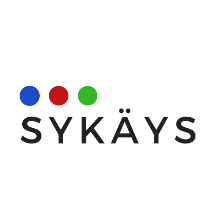 Seuran logoSeura ry:n Toimintakäsikirjapäivämäärä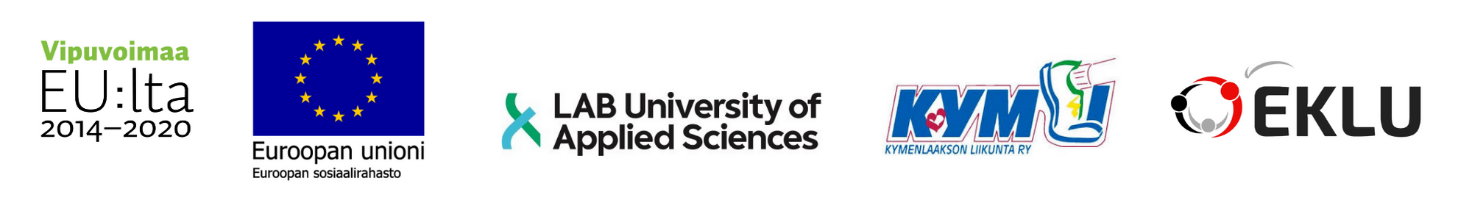 YleistäTOIMINTAKÄSIKIRJAN PÄIVITYKSETPäivityksen aihe, ajankohta ja päivityksen tekijä.Perustiedot Toiminta-ajatusArvotVisioSeuran eettiset linjauksetSeuran ydintoimintaSeuran strategiaSäännötSeuran talousTulojen ja menojen muodostuminenToiminnan hinnoitteluTalousohjesääntöOhjaajien, valmentajien ja toimihenkilöiden palkkausjärjestelmäVarainhankinta Organisaatio ja tehtävät Hallitus ja sen työskentely Seuran toimihenkilötRekrytointiSeuraorganisaation toiminta Seuran toimintaan vaikuttavat lait, asetukset ja määräykset Vuosikello Seuran sääntömääräiset kokoukset ja niistä tiedottaminen Jäsenistön oikeudet ja velvollisuudet Kiitoskulttuuri ja yhteisöllisyyden kehittäminen seurassa SidosryhmätyöskentelyViestintä KoulutustoimintaToiminnan arviointiTähtiseuratoiminta ja muut toiminnan laatujärjestelmätUrheilutoiminta eli valmennuksen linjausValmennuksen toimintaperiaatteet Ryhmien ja joukkueiden toiminta Harrastajan polkuValmentajan polkuKilpaileminenKilpailujen järjestäminen Turvallisuus ja ongelmatilanteet seuroissaSeuran turvallisuusohjeistus Seuran ongelmanratkaisumalliToiminta seuran sisäisissä ongelmatilanteissa